            ЙЫШЁНУ                                                               РЕШЕНИЕ       20.01.2023 № 08-02                                                                      20.01.2023 № 08-02         К\ке= поселок.                                                                    поселок Кугеси                                                                         О внесении изменений в решение Собрания депутатов Чебоксарского муниципального округа от 28.09.2022 № 01-21 «О составах постоянных комиссий Собрания депутатов Чебоксарского муниципального округа Чувашской Республики первого созыва»В соответствии с Федеральными законами от 06.10.2003 № 131-ФЗ «Об общих принципах организации местного самоуправления в Российской Федерации», Законом Чувашской Республики от 18.10.2004 № 19 «Об организации местного самоуправления в Чувашской Республике», решением Собрания депутатов Чебоксарского муниципального округа Чувашской Республики от 28.09.2022 № 01-19 «Об утверждении Положения о постоянных комиссиях Собрания депутатов Чебоксарского муниципального округа Чувашской Республики первого созыва», в связи с досрочным прекращением полномочий депутата Собрания депутатов Чебоксарского муниципального округа Чувашской Республики первого созыва Иванова А.В. в связи с его отставкой по собственному желанию, Собрание депутатов Чебоксарского муниципального округа   р е ш и л о:1. Внести в решение Собрания депутатов Чебоксарского муниципального округа от 28.09.2022 № 01-21 «О составах постоянных комиссий Собрания депутатов Чебоксарского муниципального округа Чувашской Республики первого созыва» следующие изменения: подпункт 3 пункта «б» части 1 исключить;считать подпункты 4-8 пункта «б» части 1 подпунктами 3-7 пункта «б» части 1 соответственно. 2. Настоящее решение вступает в силу со дня его подписания.Председатель Собрания депутатов Чебоксарского муниципального округа Чувашской Республики                                                                   В.И. МихайловЧёваш Республикин Шупашкар муниципаллё округ.н депутатсен Пухёв.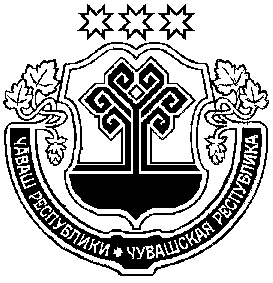 Собрание депутатовЧебоксарского муниципального округаЧувашской Республики